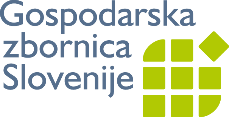 ZKZK – Zbornica knjižnih založnikov in knjigotržcevDimičeva 13  1504 Ljubljana  T: (01) 58 98 337  F: (01) 58 98 100  info@gzs.si  www.gzs.siLjubljana, 26. avgust 2019RAZPIS                                      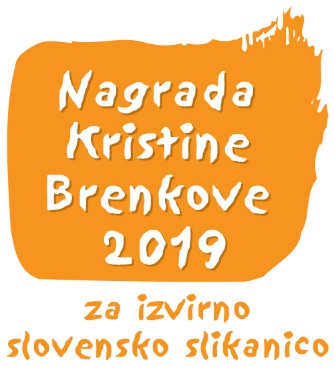 nagrade Kristine Brenkove 2019 za izvirno slovensko slikanico. Predmet: Razpis nagrade Kristine Brenkove za izvirno slovensko slikanico 2019.Naročnik: GZS Zbornica knjižnih založnikov in knjigotržcev (ZKZK), Dimičeva 13, 1504 Ljubljana.Nagrada:Založnik(i) nominiranih in nagrajene slikanic(e) prejme(jo) plaketo, avtor besedila in avtor ilustracije pa plaketo in denarno nagrado.Razpisni pogoji:1. Prijavljeno delo je slikanica, opredeljena kot natisnjen tekst v prozi ali v verzih, z vsaj 40% ilustracij notranjega obsega in na najmanj 5 listih različnih formatov ali materialov.2. Natečaja se lahko udeleži vsak založnik z vsako slikanico, ki izpolnjuje naslednje  pogoje:izdana je bila prvič in v razpisnem obdobju, nosilec projekta je slovenska založba,avtor ilustracije je slovenski, avtor teksta je slovenski.3. Prijave na natečaj vsebujejo:2 (dva) izvoda vsake prijavljene slikanice,izpolnjeno prijavnico na natečaj,potrdilo o plačilu prijavnine za vsako posamezno prijavljeno slikanico.4. Po zaključku natečaja se prijavljena dela ne vračajo prijaviteljem, temveč se odstopijo v dobrodelne namene po sklepu UO ZKZK.Plačilo prijavnine:Prijavnina znaša 35,00 EUR (za člane) oz. 45,00 EUR (za nečlane ZKZK) in se plača na račun  02924-0017841495 pri NLB, sklic 2260- 5162, z navedbo »ZKZK NKB 2019«.Nagrajenka: Je slikanica, ki izpolnjuje vse štiri pogoje pod točko 2. razpisnih pogojev.Nominacija: Za nominacijo se lahko poteguje tudi slikanica, ki ne izpolnjuje enega od pogojev iz druge točke razpisnih pogojev: ali avtor teksta ni slovenski ali pa ni slovenski avtor ilustracije.Razpisno obdobje: 15. september 2018 do 15. september 2019.Predložitev prijav: prijavitelj pošlje po DVA izvoda vsakega prijavljenega naslova skupaj s Prijavnico na natečaj na naslov GZS ZKZK Dimičeva 13, 1504 Ljubljana, z oznako »Za natečaj Nagrada Kristine Brenkove 2019 za izvirno slovensko slikanico«. Rok za predložitev prijav: Sreda, 25. september 2019 Sestava žirije:dr. Igor Saksida (UL PeF, predsednik), dr. Tomaž Zupančič (UM PeF), Urška Bonin (OK Srečka Vilharja Koper), Zdravko Kafol (ZKZK). Datum zasedanja žirije: 30. september do 4. oktober 2019.Datum objave nominiranih slikanic:Ponedeljek, 7. oktober 2019.Datum podelitve nagrad: Torek, 22. oktober 2019, v Trubarjevi hiši literature v Ljubljani.Informacije o razpisu so na voljo na sedežu ZKZK, Dimičeva 13, Ljubljana, tel. 01 58 98 337, e-pošta zdravko.kafol@gzs.si in na spletni strani http://www.gzs.si/zbornica_knjiznih_zaloznikov_in_knjigotrzcev/vsebina/Razpisi Pravilnik o nagradi je na http://www.gzs.si/zbornica_knjiznih_zaloznikov_in_knjigotrzcev/vsebina/Pravilniki-pogodbe-predpisi Zdravko Kafol   			                                                    Janez MišDirektor ZKZK								Predsednik UO ZKZK